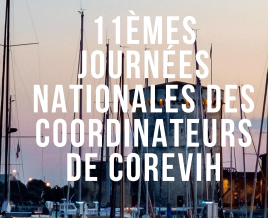 Résidence Club La Fayette – LA ROCHELLEDu 05 au 07 octobre 2020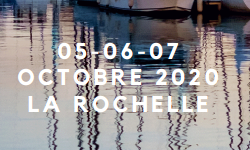 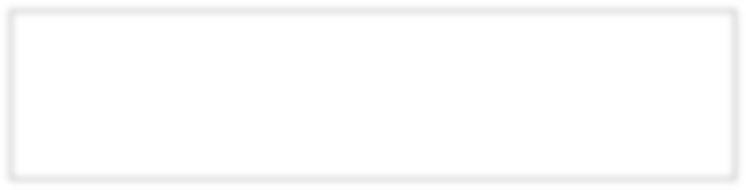 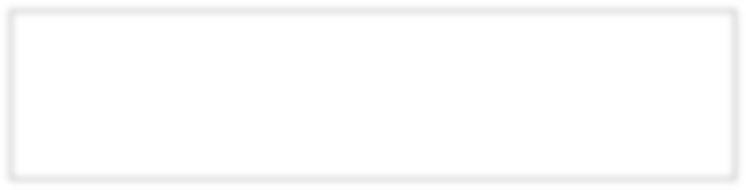 Frais d’inscription : 350 €Ces frais comprennent les frais de formation, l’hébergement et les repas.Adresse du lieu de formation :Résidence Club La Fayette, avenue de Bourgogne – 17 000 LA ROCHELLE Procédure d’inscription :Bulletin à adresser à Frédérique FAUROUX : secretariat@sfls.fr copie à corevih@chu-bordeaux.fr Contact : Frédérique FAUROUX –SFLS – Hôpital Archet 1 COREVIH – CS 2307906 202 NICE Cedex 3 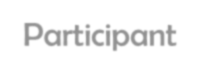 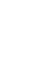 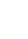 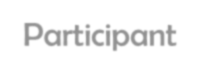 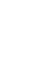 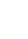 Ce bulletin d’inscription vaut pour INSCRIPTION DEFINITIVE (accord ferme de prise en charge ou paiement immédiat).En cas de désistement, veuillez prévenir par mail, uniquement les secrétariats de la SFLS – secretariat@sfls.fr et du COREVIH Nouvelle Aquitaine – corevih@chu-bordeaux.fr , au plus tard 10 jours avant le début de la formation. Dans le cas contraire, les frais d’inscription seront dus.